В рамках регионального проекта "Мой первый документ" прошло вручение свидетельства о рождении в родильном доме ГУЗ Майнская ЦРБ      01 февраля 2015 года в родильном доме ГУЗ «Майнская районная больница» начальником отдела ЗАГС администрации муниципального образования «Майнский район» Ульяновской области Лаврентьевой О.Н. было торжественно вручено свидетельство о  рождении дочери Дарины семье Мониных Олега Владимировича и Ирины Евгеньевны. Это первый ребёнок в этой молодых семье.
      Мероприятие проходило в рамках регионального проекта "Мой первый документ", который реализуется по инициативе Губернатора – Председателя Правительства Ульяновской области Сергея Ивановича Морозова. Семейного благополучия вам, дорогие родители,  здоровья, успехов в воспитании ваших замечательных детей! 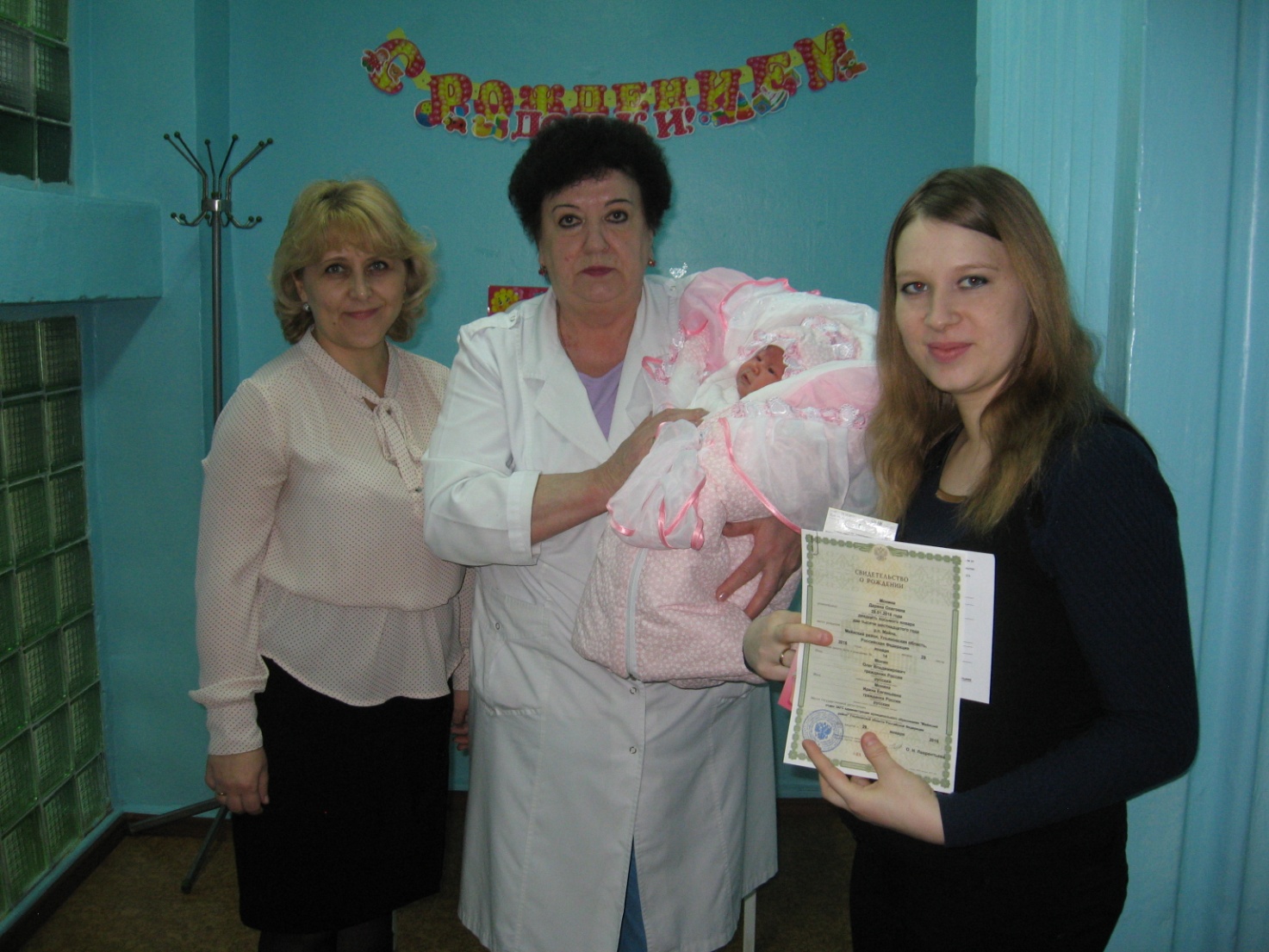 